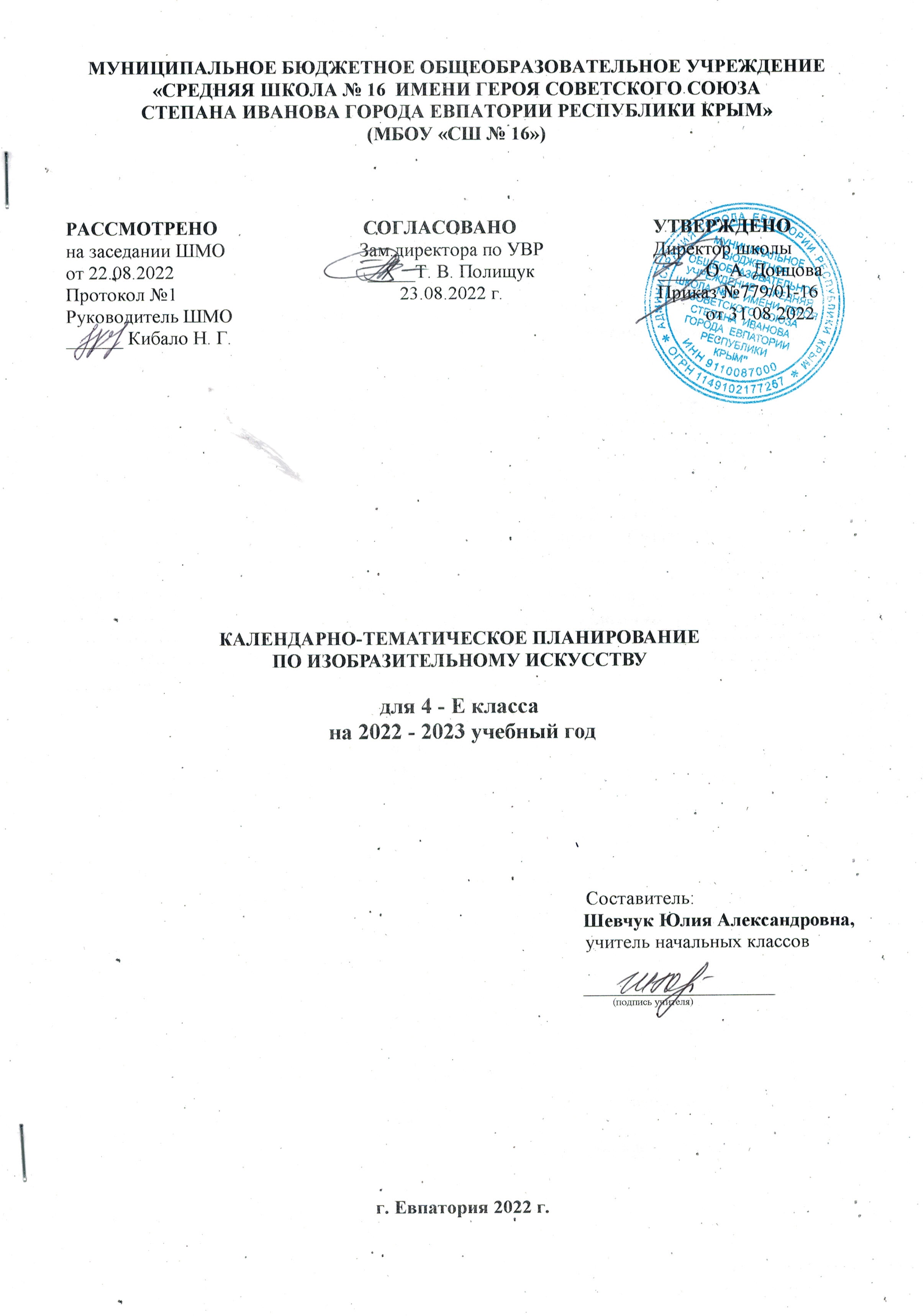 № п/п№ п/пДатаДатаТема урокапланфактпланфактТема урока1.Истоки родного искусства – 8 ч1.Истоки родного искусства – 8 ч1.Истоки родного искусства – 8 ч1.Истоки родного искусства – 8 ч1.Истоки родного искусства – 8 ч1.07.09Пейзаж родной земли.2.14.09Красота природы в произведениях русской живописи.3.21.09Деревня – деревянный мир. Украшения избы и их значение.4.28.09Деревня – деревянный мир. Красота русского деревянного зодчества.5.05.10Красота человека. Образ русского человека в произведениях художников.6.12.10Красота человека. Воспевание труда в произведениях русских художников.7.19.10Календарные праздники.8.26.10Народные праздники (обобщение темы).2.Древние города нашей Земли – 7 ч2.Древние города нашей Земли – 7 ч2.Древние города нашей Земли – 7 ч2.Древние города нашей Земли – 7 ч2.Древние города нашей Земли – 7 ч9.09.11Родной угол.10.16.11Древние соборы.11.23.11Города Русской земли.12.30.11Древнерусские воины-защитники.13.07.12Новгород. Псков. Владимир и Суздаль. Москва.14.14.12Узорочье теремов.15.21.12Пир в теремных палатах (обобщение темы).3.Каждый народ – художник- 11 ч3.Каждый народ – художник- 11 ч3.Каждый народ – художник- 11 ч16.28.12Страна Восходящего солнца.17.11.01Образ художественной культуры Японии.18.18.01Образ женской красоты.19.25.01Народы гор и степей.20.01.02Юрта как произведение архитектуры.21.08.02Города в пустыне.22.15.02Древняя Эллада.23.22.02Мифологические представления Древней Греции.24.01.03Европейские города Средневековья.25.15.03Образ готического храма.26.29.03Многообразие художественных культур в мире (обобщение темы).4.Искусство объединяет народы – 8 ч.4.Искусство объединяет народы – 8 ч.4.Искусство объединяет народы – 8 ч.4.Искусство объединяет народы – 8 ч.4.Искусство объединяет народы – 8 ч.27.05.04Материнство.28.12.04Образ Богоматери в русском и западноевропейском искусстве.29.19.04Мудрость старости.30.26.04Сопереживание.31.03.05Герои - защитники.32.10.05Героическая тема в искусстве разных народов.33.17.05Юность и надежды.34.24.05Искусство народов мира (обобщение темы).